ПЕНСИОННЫЙ ФОНД РОССИЙСКОЙ  ФЕДЕРАЦИИ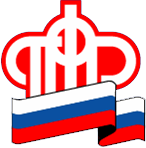 14.02.2019                                                 ПРЕСС-РЕЛИЗСемьи Ягоднинского городского округа активно обращаются за материнским капиталом.Более 30 семей Ягоднинского городского округа за период 2018 года подали заявления о распоряжении средствами МСК. Из них более половины - на жилищное направление. 7 владельцев сертификатов на маткапитал пожелали распорядиться средствами на оплату содержания детей в детских садах и получение ребенком платных образовательных услуг. Заметим, что колымские семьи стали  чаще пользоваться электронными сервисами: по Интернету специалистам ПФР поступило 16 заявлений о получении сертификата и о распоряжении средствами капитала. Стоит отметить, что выдача сертификата на материнский капитал является одной из самых технологичных государственных услуг Пенсионного фонда. Семьи могут получить ее не только через клиентскую службу ПФР или многофункциональный центр, но и с помощью электронных сервисов Личного кабинета на сайте ПФР или на Портале госуслуг. При этом обращение через Личный кабинет позволяет одновременно подавать электронное заявление о выдаче сертификата и о его получении в электронной форме. Рассмотрение заявления о выдаче сертификата занимает у специалистов от  15 до 30 дней. После вынесения Пенсионным фондом положительного решения о предоставлении материнского капитала электронный сертификат автоматически направляется в Личный кабинет гражданина.Напомним также, что в 2017 году был уменьшен срок перечисления средств МСК по всем направлениям: с месяца до 10 дней.  Начальник управленияМаксим Цуканов    ГОСУДАРСТВЕННОЕ УЧРЕЖДЕНИЕ – УПРАВЛЕНИЕ ПЕНСИОННОГО ФОНДАРОССИЙСКОЙ ФЕДЕРАЦИИ В ЯГОДНИНСКОМ РАЙОНЕ________________________________________________________________